Information About Moss Hall Nursery School.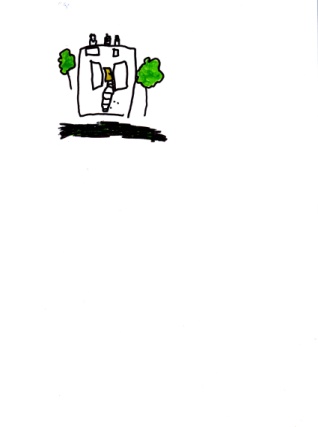 Moss Hall Nursery School is an outstanding Nursery situated in West Finchley. It has been awarded outstanding in its last three inspections. The school offers qualified teacher lead education for 3-4 year olds in one of the best learning environments in the country. The nursery is open term time only (38 weeks a year) 8am to 5.45 pm.The nursery day is broken up into sessionsFor information about eligibility for 30 hours please visithttps://www.gov.uk/help-with-childcare-costs/free-childcare-and-education-for-2-to-4-year-oldsIf you would like to apply for a place at Moss Hall Nursery School please come into the nursery and fill in an application form. Our admissions policy can be found on our website.Please note we only offer three types of places at Moss hall Nursery School5 Mornings 5 AfternoonsAll day 5 days a week 8.45am-3.35pm. Breakfast and Tea Club can be added to session. Lunch is only available to children who are eligible for 30 hours.Please call the nursery if you have any questions.TimeSessionCostNotes on eligibility8-8.45amBreakfast Club£7.50For children who come in the mornings or all day8.45am-11.45amMorning sessionNursery Education Fund15 hours nursery funding.Or combined with the afternoon session for children eligible for 30 hours nursery funding.11.45am -12.45pmLunch£9.75Only available to children who are eligible for 30 hours.12.45-3.45pmAfternoon SessionNursery Education Fund15 hours nursery funding.Or combined with the morning session for children eligible for 30 hours nursery funding.8.45-3.45pmFull DayFree(eligible for 30 hours)If a child is not eligible for 30 hours funding the total cost per week including lunch is £161.25.Free for children eligible for 30 hours with exception of lunch (£7.50 care and £2.25 lunch)Children will be allocated a place through our normal admissions procedure.3.45-5.45pmTea Club£15For children who come in the afternoon or all day